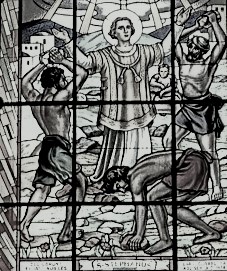       FARSKÉ OZNAMY           na týždeň od 31.10. do  6.11. 2022Liturgický kalendár:Poriadok sv. omší :Ostatné oznamy:Vo štvrtok bude poklona Sviatosti Oltárnej vo farskom kostole od 17.00. Na Prvý piatok takisto od 17.00.V pondelok pred sv. omšami môžete pristúpiť ku sv. spovedi k Dušičkám.V N. Hrádku – v pondelok od 15,30 do 16.30 + Poklona Sv. Oltárnej.Srdečne vás pozývame na Hodový organový koncert do Farského chrámu dnes popoludní o 16,00. Predstaví sa nám majster organista Daniel Gabčo. Vstupné je dobrovoľné.  Úplná odpustky pre duše v očistci môžeme získať za obvyklých podmienok (sv. spoveď, sv. prijímanie a modlitba na úmysel Sv. Otca): a) od poludnia 1. novembra do polnoci 2. novembra pri návšteve kostola, kde sa pomodlíme Otče náš a Verím v Boha + modlitbu za duše v očistcib) každý deň raz od 1. do 8. novembra pri návšteve cintorína, keď sa tam aspoň v duchu pomodlíme za duše v očistci.Vo farskom kostole môžeme navštíviť počas celej oktávy hroby kňazov nachádzajúce sa vedľa kostola.V mene pána dekana ďakujeme všetkým, ktorí pripravili slávnosť pri príležitosti jeho 25. výročia kňazskej vysviacky.Z úprimného srdca pri príležitosti dnešnej slávnosti ďakujeme všetkým vám, ktorí vo farnosti vykonávate akúkoľvek službu. Pán boh vám to odmeň.Hody v Nitrianskom Hrádku budú v nedeľu 13. novembra.10.00: Po sv. omši pozývame krátke stretnutie na faru chrámový zbor i všetkých ktorí majú v našej farnosti nejakú službu.UtorokVšetkých svätýchslávnosťStredaVšetkých verných zosnulýchspomienkaPiatokSv. Karola BoromejskéhospomienkaNedeľaTridsiata druhá nedeľa v cezročnom období -  Všedné dni UTOROK A NEDEĽA:Farský kostol:         06.30                               18.00   07:30       10.00              18.00Nitriansky Hrádok:St.: 16.30         08:45     Kostolný Sek:St.: 16.30                            11.15